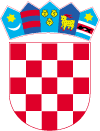 KLASA :551-06/03-01/01URBROJ: 2186/016-01-03Lepoglava, 30.10.2003.GradonačelnikKlasa:400-01/15-01/2Urbroj:2186/016-01-15-2Lepoglava, 10. srpnja 2015.Temeljem odredbi članka 33. Zakona o udrugama (''Narodne novine'' broj 74/14), članka 6. Uredbe o kriterijima, mjerilima i postupcima financiranja i ugovaranja programa i projekata od interesa za opće dobro koje provode udruge (''Narodne novine'' broj 26/15), članka 36. Statuta Grada Lepoglave („Službeni vjesnik Varaždinske županije“ broj 6/13, 20/13, 33/13 i 31/14) i članka 12. Pravilnika o financiranju javnih potreba od interesa za opće dobro koje provode udruge na području grada Lepoglave („Službeni vjesnik Varaždinske županije“ broj 30/15), gradonačelnik Grada Lepoglave objavljujeJ A V N I   P  O  Z  I  V za financiranje programa i projekata udruga od interesa za opće dobro koje provode udruge na području  Grada Lepoglave u 2015. godiniI. Javni poziv objavljuje se u svrhu dodjele financijskih sredstava za programe i projekte udruga od interesa za opće dobro koje provode udruge koje svojim aktivnostima doprinose ispunjavanju ciljeva i prioriteta definiranih strateškim i planskim dokumentima Grada Lepoglave, a koji se provode na području Grada Lepoglave u 2015. godini.II. U Proračunu Grada Lepoglave za 2015. godinu („Službeni vjesnik Varaždinske županije“ broj 63/14) osigurana su financijska sredstva za financiranje projekata / programa udruga iz točke I. ovog javnog poziva, a  koje obavljaju djelatnost od interesa za opće dobro na području Grada Lepoglave. Programi i projekti udruga od općeg  interesa na području Grada Lepoglave za čije se financiranje osiguravaju sredstva u Proračunu Grada Lepoglave za 2015. godinu  jesu oni koji ostvaruju javne potrebe građana i pridonose razvitku i općem napretku Grada, a odnose se na: Zaštitu i promicanje tradicijske baštine lepoglavskog krajaPromicanje vrednota, predmeta, aktivnosti i drugih običaja tradicijske baštine lepoglavskog kraja,Obrazovanje djece i mladih o važnosti očuvanja tradicijske baštine lepoglavskog kraja,Izrada promotivnih materijala lepoglavske tradicijske baštine,Poticanje i afirmaciju kulturnog, glazbenog i inog stvaralaštva djece i mladihOdgojno – obrazovni rad s djecom i mladima s posebnim potrebama (djeca i mladi s teškoćama u razvoju, djeca i mladi s invaliditetom, djeca i mladi sa zdravstvenim teškoćama, darovita djeca i mladi),Organizacija izvannastavnih i izvanškolskih aktivnosti, Međunarodne manifestacije stvaralaštva djece i mladih,Organizacija kulturno – umjetničkih manifestacija djece i mladih,Sigurnost djece i mladih, prevencija nasilja među djecom i mladima,Prevencija svih oblika ovisnosti djece i mladih,Poticanje i afirmaciju kulturnog amaterizmaGlazbeno – scenske aktivnosti,Organizacija redovnih programa,Sudjelovanje na gradskim manifestacijama,Promocija izvan grada Lepoglave,Unaprjeđivanje kvalitete života, životnih vještina i sposobnosti građanaObrazovni programi (radionice, predavanja, tribine) za unaprjeđenje kvalitete života, životnih vještina i drugih sposobnosti,Osposobljavanje građana za informacijske i komunikacijske tehnologije,Poduzetnička kultura i usvajanje novih strukovnih tehnologija,Zaštita i promicanje kulturnih i povijesnih dobara te zaštita i očuvanje prirode,Promicanje obrazovanja za održivi razvoj.III. Prioritetni programi/projekti su oni koji se odnose na provedbu aktivnosti u cilju ostvarivanja javnih potreba građana i pridonose razvitku i općem napretku Grada u prioritetnim područjima navedenim točkom I. ovog Poziva. IV. Prijavitelj projekta ima obvezu namjenskog korištenja sredstava, a Grad ima pravo izvršiti kontrolu namjenskog korištenja sredstava. Po ovom Javnom pozivu u Proračunu grada Lepoglave za 2015. godinu osigurano je 76.000,00 kuna.Najniži iznos koji se može odobriti za projekte iznosi 1.000,00 kuna, a najviši 3.000,00 kuna. Najniži iznos koji se može odobriti za programe  iznosi 3.000,00 kuna, a najviši 15.000,00 kuna.(Projektom se smatra skup aktivnosti koje su usmjerene ostvarenju zacrtanih ciljeva čijim će se ostvarenjem odgovoriti na uočeni problem i ukloniti ga, vremenski su ograničeni i imaju definirane troškove i resurse.Programi su kontinuirani procesi koji se u načelu izvode u dužem vremenskom razdoblju kroz niz različitih aktivnosti čiji su struktura i trajanje fleksibilniji. Mogu biti jednogodišnji i višegodišnji.)V. Kriteriji za dodjelu financijskih sredstava su: Dostava pravovremene, cjelovito popunjene i ovjerene te potpune prijavekvaliteta i sadržaj ponuđenog programa/projekta kvaliteta dosadašnjeg rada, iskustvo i uspjesi u provođenju programa/projekta dostupnost programa/projekta korisnicima  neposredna društvena korist za lokalnu zajednicu te doprinos razvoju civilnog društva na području Gradauključivanje volontera u projektne/programske aktivnostifinancijska održivost programa/projekta financijska potpora programa/projekta iz drugih izvora realan odnos troškova i očekivanih rezultata po programu/projektu organizacijski i ljudski kapaciteti za provođenje programa/projekta urednost u dostavljanju završnog izvještaja o realizaciji programa/projekta udruge program/projekt je usklađen s prioritetima iz točke II. i III. ovog Javnog poziva sudjelovanje u manifestacijama u kojima je Grad (su) organizatorVI. Prihvatljivim prijaviteljem smatra se udruga osnovana sukladno Zakonu o udrugama koja udovoljava sljedećim općim uvjetima: da je upisana u Registar udruga Republike Hrvatske, te aktivno i kontinuirano djeluje na području Grada Lepoglave najmanje jednu (1) godinu, zaključno s danom objave ovog javnog poziva da je upisana u registar neprofitnih organizacija pri Ministarstvu financija RH te vodi transparentno financijsko poslovanje sukladno propisima o računovodstvu neprofitnih organizacija  da djeluje u prioritetnim područjima navedenim točkom II. Ovog Natječajada se djelovanje ne financira temeljem posebnih propisa da je osigurala organizacijske, ljudske i prostorne resurse za provođenje prijavljenog projekta/programa VII. Udruge koje su u 2015. godini već ostvarile financijska sredstva iz Proračuna grada Lepoglave za 2015. godinu temeljem objavljenog Natječaja za dodjelu potpora za sufinanciranje projekata/programa organizacija civilnog društva Grada Lepoglave ne mogu temeljem ovog Javnog poziva ostvariti pravo na dodjelu financijskih sredstava.Planiranim sredstvima neće se financirati programi i projekti udruga koje se financiraju po posebnim zakonima, koji se u cijelosti financiraju iz drugih javnih izvora, odnosno na koje se ne primjenjuje Zakon o udrugama te programi i projekti za koje su potrebna velika financijska sredstva.VIII. Programi/projekti za financijske potpore udrugama za 2015. godinu prijavljuju se na sljedeći način:-  obrasci se popunjavaju putem računala te dostavljaju, potpisani od strane osobe ovlaštene za zastupanje i ovjereni pečatom udruge, u papirnatom i elektroničkom obliku-  prijava u papirnatom obliku sadržava obvezne obrasce vlastoručno potpisane od strane osobe ovlaštene za zastupanje i voditelja projekta/programa te ovjerene službenim pečatom organizacije i svu propisanu dokumentaciju - prijava sa propisanim obrascima i prilozima (potpisanim i ovjerenim) u papirnatom obliku šalje se preporučeno poštom, dostavljačem ili osobno u zatvorenoj omotnici na adresu: Grad Lepoglava, Antuna Mihanovića 12, 42250 Lepoglava, s naznakom „Prijava programa/projekta udruga – NE OTVARAJ“,   dok se dokumentacija u elektroničkom obliku dostavlja na CD-u, DVD-u ili USB sticku, u prilogu dokumentacije u papirnatom obliku.Obrasci su objavljeni na stranici www.lepoglava.hr.IX. Obvezna dokumentacija za prijavu programa/projekta je: ovjeren i potpisan OBRAZAC OPISA PROGRAMA/PROJEKTA  ovjeren i potpisan  obrazac PRORAČUNA PROGRAMA/PROJEKTA UDRUGE Dokaz o registraciji – preslika izvatka iz Registra udruga, ne starijeg od 3 mjeseca od dana raspisivanja ovog Javnog poziva,dokaz o upisu u registar neprofitnih organizacija (RNO), ne starijeg od 3 mjeseca od dana raspisivanja ovog Javnog poziva,preslika važećeg statuta i njegovih izmjena potpisana i ovjerena Izjava o partnerstvu, ukoliko organizacija prijavljuje projekt/program u partnerstvuza obveznike dvojnog knjigovodstva presliku godišnjeg financijskog izvješća (Račun prihoda i rashoda, Bilanca, Bilješke) za 2014. godinuza obveznike jednostavnog knjigovodstva Odluku o nesastavljanju financijskih izvješća usvojenu od upravljačkog tijela podnositelja te presliku Knjige primitaka i izdataka za 2014. godinupotpisana i ovjerena izjava o programima i projektima udruge financiranim iz javnih izvorapotpisana i ovjerena izjava o nepostojanju dvostrukog financiranjavlastoručno potpisan životopis voditelja/ce prijavljenog programa / projektaNeobvezna dodatna dokumentacija za prijavu programa/projekta je:pisma namjere koja potvrđuju i objašnjavaju suradnju udruge s lokalnim ustanovama, organizacijama, udrugama i jedinicama lokalne ili područne (samouprave) u provedbi prijavljenog projekta/programapisma preporuke (npr. ministarstva, institucija u zemlji i inozemstvu, drugih donatora)zapisi, publikacije, novinski članci te ostali materijali koji prikazuju rad udruge i u izravnoj su vezi s prijavom projekta/programa.Jedna udruga može prijaviti najviše jedan (1) projekt odnosno najviše dva (2) programa.Natječajna dokumentacija dostavlja se posebno za svaki prijavljeni projekt/program u zatvorenoj omotnici.X. Rok za podnošenje prijava je zaključno do 10. kolovoza 2015. godine.XI. Prijave programa/projekta koje ne udovoljavaju formalnim uvjetima javnog poziva (zakašnjele prijave, prijave koje ne sadrže svu pozivom propisanu dokumentaciju ili prijave podnesene na neki drugi način odnosno suprotno uvjetima iz ovog javnog poziva) neće biti upućena u stručno ocjenjivanje čemu će udruge biti pismeno obaviještene. Utvrđivanje udovoljavaju li dostavljene prijave propisane uvjete Javnog poziva zadatak je povjerenstva za provjeru ispunjavanja propisanih uvjeta javnog poziva. Ocjenu prijava koje su ispunile propisane uvjete javnog poziva izvršit će povjerenstvo za ocjenjivanje prijava.XII. Odluku o dodjeli financijskih sredstava za programe/projekte udruga donijet će gradonačelnik, temeljem  prijedloga povjerenstva za ocjenjivanje prijava. Obavijest o rezultatima bit će objavljena na web stranici Grada Lepoglave, www.lepoglava.hr i na oglasnoj ploči Grada Lepoglave (A. Mihanovića 12, Lepoglava) i od dana objave se odluka smatra dostavljenom svim prijaviteljima te od dana objave teče roka za podnošenje prigovora.XIII. Grad Lepoglava i udruga kojoj su dodijeljena financijska sredstva na temelju odluke o dodjeli financijskih sredstava za programe/projekte udruga u 2015. godini sklapaju ugovor o financijskoj potpori, najkasnije u roku od 30 dana od dana objave rezultata javnog poziva. XIV. Pisani prigovor na odluke o dodjeli financijskih sredstava za programe/projekte udruga može podnijeti udruga koja je sudjelovala u javnom pozivu u roku 8 radnih dana od dana objave odluke na web stranici Grada Lepoglave, a podnijeti prigovor ne odgađa izvršenje odluke i daljnju provedbu natječajnog postupka.Prigovor se može podnijeti isključivo na natječajni postupak te eventualno bodovanje nekog kriterija s 0 bodova, ukoliko udruga smatra da je u prijavi dostavila dovoljno argumenata za drugačije bodovanje.Prigovor se podnosi gradonačelniku Grada Lepoglave. O prigovoru odlučuje gradonačelnik. Udrugama kojima nisu odobrena financijska sredstva, može se na njihov zahtjev u roku od 8 dana od dana primitka pisane obavijesti o  rezultatima natječaja omogućiti uvid u zbirnu ocjenu njihovog programa ili projekta uz pravo i obvezu Grada da zaštiti tajnost podataka o osobama koje su ocjenjivale program ili projekt. XV.Grad Lepoglava zadržava pravo poništenja natječaja ukoliko za to postoje opravdani razlozi, bez obveze snošenja troškova nastalih podnositeljima programa/projekata. 	 	 	 	 	 	 	GRAD LEPOGLAVA